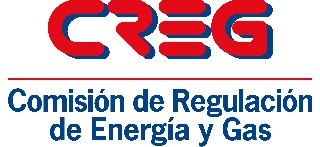 POLÍTICA DE DERECHOS DE AUTOR Y/O AUTORIZACIÓN DE USO SOBRE LOS CONTENIDOSEl sitio web de la Comisión de Regulación de Energía y Gas (CREG) provee la información referente a los servicios que presta, y realiza la divulgación de toda la normativa que genera la entidad. La Comisión de Regulación de Energía y Gas (CREG) solicita a los usuarios de este sitio Web, leer las condiciones de uso y en caso de no estar de acuerdo abstenerse de navegar por el portal de nuestra entidad. Tanto la política de derechos de autor y/o autorización de uso sobre los contenidos publicados en el portal de la Comisión podrán ser actualizados o modificados en cualquier momento de manera unilateral y sin previo aviso. Este sitio web y su contenido, tiene información de propiedad de la CREG e información o enlaces que permiten consultar información de portales transversales de entidades asociadas a la misma. Al acceder al contenido los usuarios pueden recuperar, exhibir, imprimir, copiar o descargar cualquier material de este sitio exclusivamente para uso personal y no comercial, siempre y cuando se haga expresa mención de la propiedad en cabeza de la Comisión de Regulación de Energía y Gas (CREG).La CREG tienen propiedad intelectual sobre el contenido del sitio web y sus elementos como código fuente, textos, imágenes, gráficos, videos, etc.; y como tal debe ser reconocida su titularidad con excepción de aquellos en que se indique una titularidad diferente.  El acceso al sitio web y sus contenidos por parte del usuario, en ningún caso implica que la CREG renuncie, ceda total o parcialmente los derechos.POLÍTICA DATOS ABIERTOSLos usuarios del portal de la entidad podrán hacer uso, transformación, reutilización, compilación, extracción, copia, modificación y/o adaptación de todos los datos, de la información publicados en formato de datos abiertos. Siempre en cuando se cite como fuente de datos origen la entidad que los produce y la transformación realizada a los mismos. En todo caso la CREG no será responsable que se de a la utilización de sus datos.RESPONSABILIDADES DE LOS USUARIOSLa CREG no será responsable por el uso indebido que hagan los usuarios del contenido de su sitio web.Con respecto a los contenidos que aparecen en el sitio web de la CREG, el usuario se obliga a:Usar los contenidos de forma diligente, lícita y correcta, sin incurrir en actividades que infrinjan los derechos de la CREG o de terceros, o que puedan atentar contra la moral y las normas jurídicas.Los contenidos en ningún caso podrán ser utilizados para producir daños o ataques informáticos, interceptación de comunicaciones, infracciones al derecho de autor, usurpación de identidad, revelación de secretos o falsedad en los documentos.Incluir los derechos de autor al realizar al utilizar los contenidos publicados en el portal de la comisión que identifican los derechos de la Comisión de Regulación de Energía y Gas (CREG).No emplear los contenidos y, en particular, la información de cualquier otra clase obtenida a través de la CREG o de los servicios, para emitir publicidad.La CREG no será responsable por el uso indebido que hagan los usuarios del contenido de su sitio Web. No subir archivos que contengan software, material protegido por leyes de propiedad intelectual, derechos de privacidad, o publicidad a menos que el usuario sea el propietario o controle los derechos respectivos, o haya recibido el necesario consentimiento expreso. No usar software automatizado o proceso manual, así como robots o spiders para copiar o monitorizar el contenido de la sede electrónica de la CREG sin la autorización previa y por escrito de la CREGNo decompilar, alquilar, vender, realizar ingeniería inversa, o crear obras derivadas de este sitio web o de su contenido.PROCESO:INFORMÁTICA Y TECNOLOGÍA ACTIVIDAD:POLÍTICA DE DERECHOS DE AUTOR Y/O AUTORIZACIÓN DE USO SOBRE LOS CONTENIDOSCÓDIGO:IT-PO-001VERSIÓN:1.1